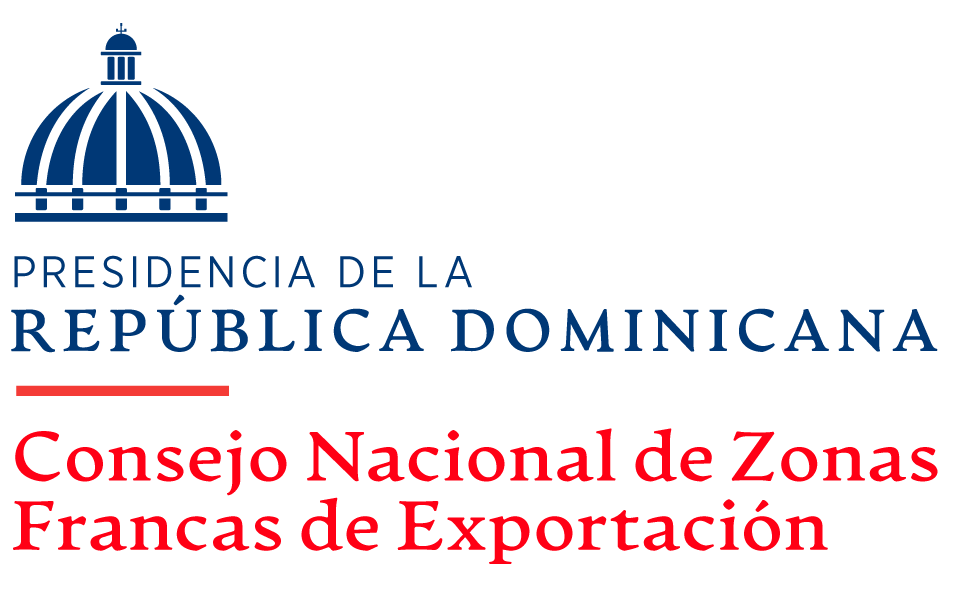 I.-DATOS GENERALES DE LA EMPRESAII.-INFRAESTRUCTURAIII.-ORIGEN DEL CAPITAL (POR NACIONALIDAD DE ACCIONISTAS)IV.-SOBRE LA INVERSIÓNV.-CANTIDAD DE EMPLEADOS A LA FECHAVI.-SALARIO PROMEDIO SEMANAL EN RD$VII.- VII- PAGOS POR SERVICIOS Y GASTOS EN RD$ (PARA EL AÑO 2021), favor estimar los meses: noviembre-diciembreVIII.-PROVEEDORES LOCALESIX.-INDICAR TIPO DE ACTIVIDAD QUE REALIZA LA EMPRESAX.-PARA TODAS LAS EMPRESASRNC Nombre de la empresaNombre de la empresaTeléfono Ubicación Ubicación Persona que facilita la informaciónPersona que facilita la informaciónPersona que facilita la informaciónEmailCantidad de Naves de la EmpresaÁrea de naves Ocupadas (p2)Especifique la participación accionaria, en % de los inversionistas:Especifique la participación accionaria, en % de los inversionistas:ExtranjeraLocalLocalIndique el nombre del país (es) de origen de la inversión y el porcentaje que representa     Inversión Acumulada (el total de activos según el balance general de la empresa) (En US$)Favor indicar el valor de la depreciación acumulada (según últimos estados financieros) (En US$)Favor indicar el monto de inversión en activos fijos realizada durante el año 2021 (En US$)(En mobiliarios, maquinarias y equipos, edificaciones y mejoras, otras.)Operarios Operarios Técnicos MasculinosAdministrativos MasculinosAdministrativos MasculinosAdministrativos MasculinosAdministrativos MasculinosOperarias Operarias Técnicos FemeninosAdministrativos FemeninosAdministrativos FemeninosAdministrativos FemeninosAdministrativos FemeninosTotal de EmpleadosDel total de empleados, cuántos son profesionales (Título Universitario)Del total de empleados, cuántos son profesionales (Título Universitario)Del total de empleados, cuántos son profesionales (Título Universitario)Del total de empleados, cuántos son profesionales (Título Universitario)MasculinosFemeninosFemeninosEn promedio, cuál es el salario semanal para:OperariosTécnicosPersonal AdministrativoPersonal AdministrativoValor total pagado por concepto de nómina en el año 2021 (Salario base, en RD$)Valor total pagado por concepto de nómina en el año 2021 (Salario base, en RD$)Valor total pagado por concepto de nómina en el año 2021 (Salario base, en RD$)Valor total pagado por concepto de nómina en el año 2021 (Salario base, en RD$)Valor total pagado por concepto de nómina en el año 2021 (Salario base, en RD$)Valor total pagado por concepto de nómina en el año 2021(Incluye sueldos y salarios, incentivos, vacaciones y regalías, preaviso y cesantía, seguro médico y afines, otros, en RD$)Valor total pagado por concepto de nómina en el año 2021(Incluye sueldos y salarios, incentivos, vacaciones y regalías, preaviso y cesantía, seguro médico y afines, otros, en RD$)Valor total pagado por concepto de nómina en el año 2021(Incluye sueldos y salarios, incentivos, vacaciones y regalías, preaviso y cesantía, seguro médico y afines, otros, en RD$)Valor total pagado por concepto de nómina en el año 2021(Incluye sueldos y salarios, incentivos, vacaciones y regalías, preaviso y cesantía, seguro médico y afines, otros, en RD$)Valor total pagado por concepto de nómina en el año 2021(Incluye sueldos y salarios, incentivos, vacaciones y regalías, preaviso y cesantía, seguro médico y afines, otros, en RD$)Valor total pagado por concepto de nómina en el año 2021(Incluye sueldos y salarios, incentivos, vacaciones y regalías, preaviso y cesantía, seguro médico y afines, otros, en RD$)TSSAguaComunicaciónINFOTEPElectricidadAlquiler de NavesGastos en CombustiblesInsumo para mantenimiento y materiales de oficina (localmente)Pagos por servicios de transporteMaterias primas y materiales de producción y servicios (localmente)Indicar los principales servicios logísticos adquiridoslocalmenteIndicar los principales proveedores de servicios logísticos localesIndicar las principales materias primas y materiales de producción localIndicar los principales proveedores de materias primas y materiales de producción localIndicar los principales proveedores de materias primas y materiales de producción localValor de los Servicios adquiridos en 2021 (en RD$)Valor de la materia prima y materiales de producción adquiridos en 2021 (en RD$)Valor de la materia prima y materiales de producción adquiridos en 2021 (en RD$)MoldeoEnsamblajeDiseñoReparaciónManufacturaOtros (especificar)Con relación al año 2020, la producción de este año fue:MayorIgualMenorEn qué Porcentaje¿Cuáles fueron las razones del aumento o disminución?   Citar principales obstáculos que limitan el crecimiento de la empresa en República Dominicana y/o identificar medidas específicas que podrían impulsar el desarrollo de la empresa en nuestro país.¿Qué aspectos del CNZFE usted entiende que podemos mejorar?¿Qué aspectos en los servicios ofrecidos por instituciones relacionadas al sector, entiende usted se puede mejorar?